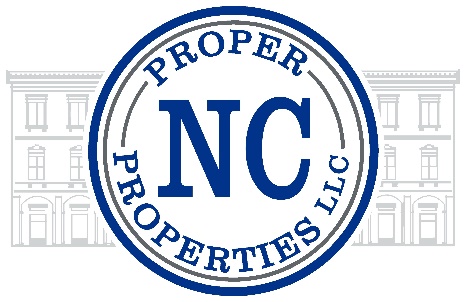 Thank you for your interest in one of our available properties. To ensure we are the best fit for you, we would like to gather a bit of information prior to showing the property. If you can please answer the following questions and return this to: info@ncproperproperties.com we will review your responses and be in touch soon!1. Please provide information on your business/model and intended use of the space. 2. Please provide employment history and/or prior experience.3. Will you be able to provide three months of paycheck stubs (for current employment) or bank statements for associated business? If not, have you or are you planning to secure a business loan?4. Have you ever declared bankruptcy or been evicted?5. What is your estimated move-in date?